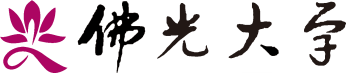 106學年度第一次內部控制制度推動小組會議議程時    間：中華民國106年09月20日（週三）12:10PM地    點：雲起樓402會議室主    席：許主任秘書文傑出席人員：教學單位—人文學院歷史學系溫楨文助理教授、人文學院中國文學與應用學系簡文志助理教授、社會科學暨管理學院應用經濟學系林啟智副教授、社會科學暨管理學院心理學系周蔚倫助理教授、社會科學暨管理學院公共事務學系孫以清助理教授、創意與科技學院資訊應用學系王聲葦副教授、創意與科技學院產品與媒體設計學系申開玄助理教授、創意與科技學院文化資產與創意學系羅中峰副教授、佛教學院佛教學系闞正宗助理教授、樂活產業學院健康與創意素食產業學系施建瑋助理教授行政單位—教務處賴宗福主任、學生事務處馮嘉敏專案助理、總務處張錫東組長、招生事務處龍佩愉組員、研究發展處林俊村組員、國際暨兩岸事務處曾稚棉主任、圖書暨資訊處王愛琪組長、人事室戴筱芳組員、會計室劉叔欣組員、通識教育委員會陳衍宏主任、秘書室鄭嘉琦組員列席人員：秘書室行政管理組詹素娟組長紀    錄：鄭嘉琦壹、報告事項貳、討論事項提案一案由：106學年度內部控制制度推動小組工作計畫，提請討論。（附件一/第1頁）說明：本學年度工作計畫時間表如附件一。決議：                                                          提案一、提案二、提案三提案二案由：依「學校財團法人及所設私立學校內部控制制度實施辦法」修正後辦法，檢討本校內控項目，提請討論。（附件二/第4頁）說明：一、辦法詳如附件。二、該辦法第八、九條所列項目為必須之內控項目，故部份已於105學年度刪除的項目需於本學年度新增，本校尚未建立的項目，也請權責單位新增。三、該辦法第十二條所列各項循環控制作業，請各單位檢討單位內之內控項目是否需新增或修訂，必須檢討的項目如下表。決議：                                                          提案一、提案二、提案三提案三案由：106學年度各單位內控項目確認，提請討論。（附件三/第12頁）說明：各單位增減項目詳如附件。決議：                                                          提案一、提案二、提案三參、臨時動議肆、散會附件一106學年度內控作業規畫回提案一附件二學校財團法人及所設私立學校內部控制制度實施辦法第一章　總則                                                       回提案二第一條　　本辦法依私立學校法第五十一條第一項規定訂定之。第二條	　　學校財團法人（以下簡稱學校法人）及所設私立學校（以下稱學校）應建立內部控制制度（以下簡稱本制度），藉由董事會、學校及所屬成員執行之管理過程，對學校人事、財務、營運等事項實施自我監督，並達成下列目標：一、營運之效果及效率，包括辦學成效及保障資產安全等目標。二、報導之可靠性、及時性及透明性，其所稱之報導，包括內部及外部財務報導及非財務報導。三、相關法令之遵循。　　本制度應由學校法人及學校分別自行訂定，經學校法人董事會議通過後實施。第三條　　本制度應包括下列組成要素：一、控制環境：學校法人及學校設計及執行本制度之基礎，包括組織文化、誠信與道德價值、組織結構、權責分派、人力資源政策、績效衡量及獎懲等。二、風險評估：學校法人及學校主管階層應先確立各項目標，並與不同層級單位相連結，同時需考慮目標之適合性，並考量內外環境改變之影響及可能發生之舞弊情事，透過適當風險管理政策及程序，進行風險辦識、分析及評估。其評估結果可協助學校法人及學校及時設計、修正及執行必要之控制作業。                                 回提案二三、控制作業：學校法人及學校依風險評估結果，採用適當政策及程序之行動，將風險控制在可承受範圍內。控制作業之執行，包括學校法人及學校所有層級、業務流程內各個階段、所有科技環境等範圍之監督及管理。四、資訊及溝通：學校法人及學校蒐集、產生及使用與校務規劃、執行及監督有關之內外部資訊，以支持內部控制其他組成要素之持續運作，確保資訊之有效溝通，並提供資訊需求者適時取得資訊之機制。五、監督作業：學校法人及學校進行下列監督作業，以確定本制度之有效性、及時性及確實性：                                   回提案二例行監督：主管階層本於職責，就分層負責授權業務執行持續性常態督導。自行評估：由相關單位依職責分工，評估各組成要素運作之有效程度。稽核評估：由內部稽核人員以客觀公正之立場，協助檢核內部控制實施狀況，並適時提供改善建議；發現內部控制制度缺失時，應向適當層級之主管階層、董事會及監察人報告。　　學校法人及學校於設計、執行或自行評估本制度時，應綜合考量前項各款組成要素，並得依實際需要自行調整必要之項目。第二章　學校法人內部控制制度第四條　　學校法人應就人事事項，訂定管理規章及設計作業程序與內部控制點；其內容包括下列事項：                                    回提案二一、專任董事、專任監察人之選聘及解聘。二、校長選聘及解聘。三、學校法人行政人員之聘僱、敘薪、出勤、差假、訓練進修、考核獎懲、待遇、福利、保險、退休、資遣及撫卹。第五條　　學校法人應就財務事項，訂定管理規章及設計作業程序與內部控制點；其內容包括下列事項：一、董事、監察人之報酬、出席費及交通費之支給。二、公債及短期票券之購買、動產購置及其他投資事項。三、不動產之處分、設定負擔、購置或出租。四、募款、收受捐贈、借款、資本租賃之決策、執行及記錄。五、負債承諾與或有事項之管理及記錄。第六條　　學校法人應就董事會及監察人運作事項，訂定管理規章及設計作程序與內部控制點；其內容包括下列事項：                        回提案二一、董事長、董事候選人之提名、資格審查、改選與補選、會議通知、會議召開、開票及決議。二、監察人候選人之提名、資格審查、改選及補選。三、行使捐助章程所列董事會職權事項。四、學校法人變更登記。五、學校投資有價證券、購置動產、設立附屬機構、辦理相關事業及其他投資事項之審議。六、學校不動產之處分、設定負擔、購置或出租之審議。七、學校借款、資本租賃及累積盈餘流用事項之審議。八、學校法人及學校預算、決算之審議。九、其他經董事會會議決議應訂定之董事會及監察人運作事項。第三章　學校內部控制制度第七條　　學校得設內部控制委員會，辦理下列事項：一、視各項業務之風險性及重要性，並確保其合宜性。二、檢討強化內部控制作業。三、研訂內部控制點。　　前項內部控制委員會，學校得指定其幕僚作業單位，協調跨單位運作事宜，並由校長或其指定之適當人員擔任召集人。　　學校於設計或執行內部控制制度，應與內部稽核之監督查核功能，於組織設置上為合理劃分。第八條　　學校應就教職員工人事事項，訂定管理規章及設計作業程序與內部控制點；其內容包括下列事項：                                回提案二一、聘僱、敘薪、待遇、福利、保險、退休、資遣及撫卹。二、出勤、差假、訓練、進修、研究、考核及獎懲。第九條　　學校應就財務事項，訂定管理規章及設計作業程序與內部控制點；其內容包括下列事項：                                         回提案二一、投資有價證券與其他投資之決策、買賣、保管及記錄。二、不動產之處分、設定負擔、購置或出租。動產之購置及附屬機構之設立、相關事業之辦理。三、募款、收受捐贈、借款之決策、執行及記錄。四、資本租賃之決策、執行及記錄。五、負債承諾與或有事項之管理及記錄。六、獎補助款之收支、管理、執行及記錄。七、代收款項與其他收支之審核、收支、管理及記錄。八、預算與決算之編製及管理，財務與非財務資訊之揭露。九、印鑑使用之管理。十、財產之管理。第十條　　學校應就營運事項，訂定管理規章及設計作業程序與內部控制點；其內容包括下列事項：                                         回提案二一、教學。二、學生。三、總務。四、研究發展。五、產學合作。六、國際交流及合作。七、資訊處理。八、其他學校營運事項。第十一條　　學校應就關係人交易，訂定管理規章及設計作業程序與內部控制點。　　前項關係人交易，指學校法人或學校與下列自然人或法人間之買賣、租賃、資金借入行為：一、董事、監察人或校長。二、董事、監察人或校長之配偶。三、董事、監察人或校長之二親等以內親屬。四、由學校法人董事、監察人所擔任董（理）事長之法人。五、其董（理）事、監察人（監事）與學校法人董事有二分之一以上相同之法人。                                                 回提案二第十二條　　學校得根據其功能、屬性、發展目標及特性，訂定下列縱向及橫向連結之循環控制作業：一、招生循環：包括招生策略、策略聯盟、入學管道分析、試務與宣導等之政策及程序。二、入學至畢業循環：包括註冊、學籍及成績管理、獎懲、獎助學金、休退學、畢業等之政策及程序。三、教學作業循環：包括修業規定、排課、開課、選課、實習、學分抵免等之政策及程序。                                         回提案二四、學生輔導循環：包括學生之課外活動、社團、賃居、生活、課業、升學、就業、三級輔導與申訴處理等之政策及程序。五、人事管理循環：包括教職員工之招聘僱、報到、敘薪、待遇、福利、保險、退休、資遣及撫卹、職務輪調、出勤、差假、訓練、進修、考核、獎懲、薪資計算、支付與調薪等之政策及程序。六、採購及付款循環：包括供應商管理、請購、招標、比議價、訂購、預支、交貨、驗收、付款與財產保管等之政策及程序。七、不動產、建築物及設備循環：包括不動產、建築物及設備之發包、營建管理、取得、財產登錄、盤點、使用維護與報廢處分等之政策及程序。八、融資循環：包括借款、還款、租賃等資金融通事項之授權、執行與記錄等之政策及程序。九、投資循環：包括投資有價證券（股票、基金、債券等金融商品）、附屬機構、衍生企業及其他投資決策之授權、執行與記錄等之政策及程序。十、資訊管理循環：包括資訊取得、資料輸入、資料存取、檔案管理、個人資料保護、資通安全、資安檢查等之政策及程序。　　學校得依實際運作需要，自行調整必要之循環控制作業。第四章　內部控制制度之檢核                                      回提案二第十三條　　學校法人及學校應實施內部稽核，協助董事會、校長檢核本制度之有效程度，衡量學校法人及學校營運之效果及效率，適時提供改進建議，確保本制度得以持續並有效實施。第十四條　　學校法人及學校應分別訂定內部稽核實施辦法，並至少包括下列項目：一、內部稽核之實施目的。二、內部稽核之定位、組成、職權及責任。三、釐定稽核項目、時間、程序及執行方式。第十五條　　學校法人應置專職或兼職稽核人員，或指派學校稽核人員兼任，辦理學校法人稽核業務。                                    回提案二　　學校年度總收入在新臺幣二十億元以上，或學生人數在二萬人以上者，應依學校規模、校務情況及管理需要，配置隸屬於校長之專任稽核人員一人至數人，執行內部稽核業務；必要時，得設專責稽核單位，並置稽核主管一人。　　學校年度總收入未達新臺幣二十億元且學生人數未達二萬人者，得準用前項規定，或置隸屬於校長之兼任稽核人員，執行內部稽核業務；高級中等以下學校得委任非辦理學校法人或學校該年度財務簽證之會計師，執行內部稽核業務。第十六條　　學校法人及學校之稽核人員或委任之會計師，應依規定分別對學校法人、學校內部控制進行稽核，以衡量其對現行人事、財務與營運所定政策、作業程序之有效性及遵循程度，並不得牴觸會計職掌；其職權如下：一、人事、財務、營運等活動之事後查核。二、現金出納處理之事後查核。三、學校現金、銀行存款及有價證券之盤點。四、財務上增進效率與減少不經濟支出之查核及建議。五、專案稽核事項。第十七條　　學校法人及學校稽核人員或委任之會計師，應依風險評估結果，分別擬訂稽核計畫。學校法人稽核計畫應經董事會議通過，學校稽核計畫應經校長核定；修正時，亦同。　　稽核人員或委任之會計師，應依前項所定稽核計畫，據以稽核內部控制有效執行情形。                                         回提案二第十八條　　學校法人及學校稽核人員或委任之會計師於稽核時所發現之本制度缺失、異常事項及其他缺失事項，應於年度稽核報告中據實揭露，檢附工作底稿及相關資料，作成稽核報告並定期追蹤。　　前項所定其他缺失事項，包括如下：一、政府機關檢查所發現之缺失。二、會計師於財務查核簽證或專案查核所發現之缺失。三、其他缺失。　　第一項之稽核報告、追蹤報告、工作底稿及相關資料，應至少保存五年。第十九條　　學校法人稽核人員或委任之會計師應定期將學校法人稽核報告及追蹤報告送董事會，並將副本陳送監察人查閱。但發現重大違規情事，或學校法人或學校有受重大損害之虞時，應立即作成稽核報告，提報董事會，並將副本陳送監察人查閱。                          回提案二　　學校稽核人員或委任之會計師應定期將學校稽核報告及追蹤報告送校長核閱，並將副本陳送監察人查閱。但如發現重大違規情事，對學校法人或學校有受重大損害之虞時，應立即作成稽核報告陳送校長核閱，校長接獲報告後，應立即評估改善並送董事會，且將副本陳送監察人查閱。　　監察人接獲學校法人或學校稽核報告，對學校法人或學校重大違規情事，或對學校法人或學校有受重大損害之虞時，應於接獲報告後十日內，函報學校法人及學校主管機關。                         回提案二第二十條　　學校法人及學校之稽核人員或委任會計師執行稽核業務時，得請學校法人及學校相關業務承辦單位或人員，提供相關帳冊、憑證、文件及其他稽核所需之資料。第五章　附則第二十一條　　學校之附屬機構及相關事業，除另有規定外，應比照本辦法，建立本制度。第二十二條　　學校法人、學校、學校之附屬機構及相關事業，應定期檢討及修正本制度。第二十三條　　本辦法自發布日施行。回提案二附件三105學年度 教務處 內部控制項目表回提案三佛光大學 教務處 內控項目風險評估彙總表回提案三佛光大學 教務處 風險圖像教務處現有內控項目經風險分析後，屬風險等級高者 2 項，風險等級中者 13 項，風險等級低者 18 項。回提案三105學年度 學生事務處 內部控制項目修訂總表回提案三佛光大學 學生事務處 內控項目風險評估彙總表回提案三佛光大學 學生事務處 風險圖像學生事務處現有內控項目經風險分析後，屬風險等級高者 1 項，風險等級中者 14 項，風險等級低者 13 項。回提案三105學年度 總務處 內部控制項目修訂總表回提案三佛光大學 總務處 內控項目風險評估彙總表回提案三佛光大學 總務處 風險圖像總務處現有內控項目經風險分析後，屬風險等級高者 1 項，風險等級中者 11 項，風險等級低者 14 項。回提案三105學年度 招生事務處 內部控制項目修訂總表回提案三佛光大學 招生事務處 內控項目風險評估彙總表回提案三佛光大學 招生事務處 風險圖像招生事務處現有內控項目經風險分析後，屬風險等級高者 0 項，風險等級中者  5 項，風險等級低者 0 項。回提案三105學年度 研究發展處 內部控制項目修訂總表回提案三佛光大學 研究發展處 內控項目風險評估彙總表回提案三佛光大學 研究發展處 風險圖像研究發展處現有內控項目經風險分析後，屬風險等級高者 0 項，風險等級中者 2 項，風險等級低者 10 項。回提案三105學年度 國際暨兩岸事務處 內部控制項目修訂總表回提案三佛光大學 國際暨兩岸事務處 內控項目風險評估彙總表回提案三佛光大學 國際暨兩岸事務處 風險圖像國際暨兩岸事務處現有內控項目經風險分析後，屬風險等級高者 0 項，風險等級中者 3 項，風險等級低者 3 項。回提案三105學年度 圖書暨資訊處 內部控制項目修訂總表回提案三佛光大學 圖書暨資訊處 內控項目風險評估彙總表回提案三佛光大學 圖書暨資訊處 風險圖像圖書暨資訊處現有內控項目經風險分析後，屬風險等級高者 2 項，風險等級中者 10 項，風險等級低者 15 項。回提案三105學年度 人事室 內部控制項目修訂總表回提案三佛光大學 人事室 內控項目風險評估彙總表回提案三佛光大學 人事室 風險圖象人事室現有內控項目經風險分析後，屬風險等級高者 0 項，風險等級中者 9 項，風險等級低者 4 項。回提案三105學年度 會計室 內部控制項目修訂總表回提案三佛光大學 會計室 內控項目風險評估彙總表回提案三佛光大學 會計室 風險圖像會計室現有內控項目經風險分析後，屬風險等級高者 0 項，風險等級中者 7 項，風險等級低者 6 項。回提案三105學年度 秘書室 內部控制項目修訂總表回提案三佛光大學 秘書室 內控項目風險評估彙總表回提案三佛光大學 秘書室 風險圖像秘書室現有內控項目經風險分析後，屬風險等級高者 0 項，風險等級中者 2 項，風險等級低者 2 項。回提案三105學年度 通識教育委員會 內部控制項目修訂總表回提案三佛光大學 通識教育委員會 內控項目風險評估彙總表回提案三佛光大學 通識教育委員會 風險圖像通識教育委員會現有內控項目經風險分析後，屬風險等級高者 1 項，風險等級中者 1 項，風險等級低者 2 項。回提案三權責單位人事室會計室秘書室於105學年度刪除之項目與出勤、差假、訓練、研究相關之項目。投資有價證券與其他投資之決策、買賣、保管及記錄。本校尚未有的內控項目不動產之處分、設定負擔、購置或出租。動產之購置及附屬機構之設立、相關事業之辦理。印鑑使用之管理。權責單位新增或修訂項目教務處休退學、畢業、實習、學分抵免等項目。學務處課外活動、膳食、賃居等項目。總務處供應商管理、招標、比議價、訂購、預支、交貨、驗收等項目。人事室招聘、報到、職務輪調等項目。會計室1.融資循環：包括借款、還款、租賃等資金融通事項之授權、執行與記錄等之政策及程序。2.投資循環：包括投資有價證券（股票、基金、債券等金融商品）、附屬機構、衍生企業及其他投資決策之授權、執行與記錄等之政策及程序。序號日期會議提案備註19/201.本學年度內控作業規劃。2.內控法規檢討。3.各單位修正項目確認。4.新增內控項目討論。211/29招生處、研發處、國際處、會計室、秘書室等單位內控項目修正。內控項目修正繳交日期為10/20日31/24學務處、總務處、圖資處、人事室、通委會等單位內控項目修正。內控項目修正繳交日期為11/20日43/21教務處內控項目修正。內控項目修正繳交日期為1/20日54/25各單位未修正完之項目。67/41.內控作業總檢討。2.規劃下學年度內控作業。序號風險分布代號內控項目編號及名稱版次內容是否修改內容是否修改內部稽核記錄內部稽核記錄序號風險分布代號內控項目編號及名稱版次是否稽核發現建議事項1教11110-001學生註冊作業032教21110-002學生學籍管理作業04經抽查，有一份休退學申請書沒有導師簽名。查時要嚴謹一點。3教31110-003課程規劃作業03控制重點3.1.各課程是否符合教學目標、基本素養、核心能力規劃辦理，並將對應關係呈現於「教學計畫」。本項次應有執行，但沒留下可查詢之記錄。做時要有某一種紀錄。4教4-11110-004-1選課作業—A.開排課及初選作業035教4-21110-004-2選課作業—B.加退選及補選作業046教4-31110-004-3選課作業—C.棄選作業047教5-11110-005-1學生成績作業—A.成績登錄繳交作業041.成績登錄已系統化，現行作業已不需轉知圖資處轉檔上傳。2.操行成績現行已由教師登錄，學務處覆查獎懲加減分是否正確，已不是由學務處登錄操行成績。內控流程圖應修訂。8教5-21110-005-2學生成績作業—B.成績更正與保存作業031.學生成績更正，屬教師失誤致申請更正部分。2.申請書應蓋證件日期，以便確認是開學後兩周內提出。3.申請案直接入教務會議提案討論，申請單教務處部分已不再蓋章，應修訂表單，以符現行做法。1.申請表單位應有收件日。2.表單應修訂，於網頁上之表單同時抽換。9教61110-006扣考作業0310教71110-007教師評鑑作業05教師評鑑作業，依內控風險為3。目前由新進2個月之同仁接任。評鑑作業或教師評量作業彙整應由資深同仁辦理。11教81110-008教學優良教師遴選與獎勵作業0512教9-11110-009-1教學評量作業-期中評量0113教9-21110-009-2教學評量作業-期末評量0614教10-11110-010-1研究生獎助學金作業—A.研究生獎學金作業0415教10-21110-010-2研究生獎助學金作業—B.研究生助學金作業-行政助理0516教10-31110-010-3研究生獎助學金作業—C.研究生助學金作業-教學助理0517教111110-011補助數位化教材作業0518教121110-012升學及就業輔導作業06作業程序2.2.1.辦理升學及遊留學講座，使學生了解自身能力及未來是否持續進修。105學年度截至目前，未辦理升學或遊留學講習。建議應以內控文件所載內容執行。19教131110-013辦理應屆畢業生流向調查作業0520教141110-014教師社群作業0321教15-11110-015-1學習預警輔導作業—A.前學期1/2學分不及格學生與延畢生的預警輔導0422教15-21110-015-2學習預警輔導作業—B.本學期期中考1/2學分不及格學生的預警輔導0323教16-11110-016-1學生學習成效評量—A.中大銜接課程0324教16-21110-016-2學生學習成效評量—B.新生學習經驗與期待之調查與分析031.每年10月底前應完成「新生學習經驗與期待之調查與分析」成果報告，截至目前尚未看到報告及提供給院系。2.經查目前問卷並未由院系、通識中心或學務處提供檢核題目，或每年新生問卷內容須先由以上所列單位先行檢核。【控制重點3.1.】1.請依內控所列時間內完成該項業務。2.請依內控所寫之控制重點確實執行。25教16-31110-016-3學生學習成效評量—C.學習狀況追蹤調查與分析031.每年6底前應完成「學習狀況追蹤調查與分析」成果報告，截至目前尚未看到報告及提供給院系。2.經查目前問卷並未由院系、通識中心或學務處提供檢核題目。【控制重點3.1.】1.請依內控所列時間內完成該項業務。2.請依內控所寫之控制重點確實執行。26教16-41110-016-4學生學習成效評量評量—D.大四生學習回顧調查與分析031.105學年度106/4月之訓練說明會未留存相關資料，無法了解，是否有辦理訓練說明會。2.經查分析報告(104學年度)系院並未收到。1.有辦理訓練說明會，應留存通知信件或說明會資料。2.請依內控項目，控制重點產出分析報告並提供予院系參考。27教16-51110-016-5學生學習成效評量—E.總結性評量031.未有院系辦理各項成果展或學習成效之文件資料，並由教務處於7月底前完成成果彙整，並提供院系參考。2.學生學習成效評量2年內已換了4位新進1.請依內控項目之控制重點，產出成果報告。2.請確實做好工作及資料移交。28教16-61110-016-6學生學習成效評量—F.畢業生流向調查0329教171110-017優良教學助理遴選與獎勵作業0330教181110-018弱勢學生學習輔導機制作業0231教191110-019轉系申請作業0232教201110-020停開課程作業0233教211110-021教師授課鐘點數計算02單位名稱序號風險分布代號內控項目編號及名稱影響程度之敘述影響程度發生機率風險值教務處1教11110-001學生註冊作業申訴／抱怨212教務處2教21110-002學生學籍管理作業影響學校形象313教務處3教31110-003課程規劃作業法規／上級機關處分313教務處4教4-11110-004-1選課作業—A.開排課及初選作業申訴／抱怨224教務處5教4-21110-004-2選課作業—B.加退選及補選作業申訴／抱怨224教務處6教4-31110-004-3選課作業—C.棄選作業申訴／抱怨111教務處7教5-11110-005-1學生成績作業—A.成績登錄繳交作業法規／上級機關處分224教務處8教5-21110-005-2學生成績作業—B.成績更正與保存作業法規／上級機關處分212教務處9教61110-006扣考作業申訴／抱怨212教務處10教71110-007教師評鑑作業影響學校形象313教務處10教71110-007教師評鑑作業申訴/抱怨212教務處11教81110-008教學優良教師遴選與獎勵作業申訴/抱怨111教務處12教9-11110-009-1教學評量作業-期中評量影響學校形象111教務處12教9-11110-009-1教學評量作業-期中評量申訴/抱怨111教務處13教9-21110-009-2教學評量作業-期末評量影響學校形象111教務處13教9-21110-009-2教學評量作業-期末評量申訴/抱怨111教務處14教10-11110-010-1研究生獎助學金作業—A.研究生獎學金作業法規/上級機關處分111教務處14教10-11110-010-1研究生獎助學金作業—A.研究生獎學金作業申訴/抱怨111教務處15教10-21110-010-2研究生獎助學金作業—B.研究生助學金作業-行政助理法規/上級機關處分111教務處15教10-21110-010-2研究生獎助學金作業—B.研究生助學金作業-行政助理申訴/抱怨111教務處16教10-31110-010-3研究生獎助學金作業—C.研究生助學金作業-教學助理法規/上級機關處分111教務處16教10-31110-010-3研究生獎助學金作業—C.研究生助學金作業-教學助理申訴/抱怨313教務處17教111110-011補助數位化教材作業申訴/抱怨111教務處18教121110-012升學及就業輔導作業申訴/抱怨212教務處18教121110-012升學及就業輔導作業影響學校形象122教務處19教131110-013辦理應屆畢業生流向調查作業申訴/抱怨224教務處19教131110-013辦理應屆畢業生流向調查作業影響學校形象212教務處20教141110-014教師社群作業申訴/抱怨111教務處21教15-11110-015-1學習預警輔導作業—A.前學期1/2學分不及格學生與延畢生的預警輔導法規/上級機關處分111教務處21教15-11110-015-1學習預警輔導作業—A.前學期1/2學分不及格學生與延畢生的預警輔導申訴/抱怨224教務處22教15-21110-015-2學習預警輔導作業—B.本學期期中考1/2學分不及格學生的預警輔導法規/上級機關處分111教務處22教15-21110-015-2學習預警輔導作業—B.本學期期中考1/2學分不及格學生的預警輔導申訴/抱怨224教務處23教16-11110-016-1學生學習成效評量—A.中大銜接課程影響學校形象212教務處23教16-11110-016-1學生學習成效評量—A.中大銜接課程申訴/抱怨212教務處24教16-21110-016-2學生學習成效評量—B.新生學習經驗與期待之調查與分析影響學校形象212教務處24教16-21110-016-2學生學習成效評量—B.新生學習經驗與期待之調查與分析申訴/抱怨212教務處25教16-31110-016-3學生學習成效評量—C.學習狀況追蹤調查與分析影響學校形象326教務處25教16-31110-016-3學生學習成效評量—C.學習狀況追蹤調查與分析申訴/抱怨326教務處26教16-41110-016-4學生學習成效評量評量—D.大四生學習回顧調查與分析影響學校形象212教務處26教16-41110-016-4學生學習成效評量評量—D.大四生學習回顧調查與分析申訴/抱怨212教務處27教16-51110-016-5學生學習成效評量—E.總結性評量影響學校形象212教務處27教16-51110-016-5學生學習成效評量—E.總結性評量申訴/抱怨111教務處28教16-61110-016-6學生學習成效評量—F.畢業生流向調查影響學校形象212教務處28教16-61110-016-6學生學習成效評量—F.畢業生流向調查申訴/抱怨326教務處29教171110-017優良教學助理遴選與獎勵作業申訴/抱怨111教務處30教181110-018弱勢學生學習輔導機制作業法規/上級機關處分111教務處30教181110-018弱勢學生學習輔導機制作業申訴/抱怨224教務處31教191110-019轉系申請申訴/抱怨212教務處32教201110-020停開課作業申訴／抱怨224教務處33教211110-021教師授課鐘點數計算法規／上級機關處分224影響程度風險值（風險分布）風險值（風險分布）風險值（風險分布）非常嚴重（3）3（教2、教3、教7、教10-3）6（教16-3、教16-6）9（   ）嚴重（2）2（教1、教5-2、教6、教12、教16-1、教16-2、教16-4、教16-5、教19）4（教4-1、教4-2、教5-1、教13、教15-1、教15-2、教18、教20、教21）6（   ）輕微（1）1（教4-3、教8、教9-1、教9-2、教10-1、教10-2、教11、教14、教17）2（   ）3（   ）幾乎不可能（1）可能（2）幾乎確定（3）發生機率發生機率發生機率序號風險分布代號內控項目編號及名稱版次內容是否修改內容是否修改內部稽核記錄內部稽核記錄序號風險分布代號內控項目編號及名稱版次是否稽核發現建議事項1學11120-001入學成績優秀獎學金作業032學21120-002學雜費優待（學雜費減免）作業033學31120-003弱勢學生助學作業024學41120-004清寒工讀（生活學習服務）實施作業045學51120-005學生住宿申請暨分配作業026學61120-006學生獎懲作業027學71120-007學生請假作業03稽核項次3：學生課業請假單是否留存備查，因已改為E化系統，此條文與現實不符。1.稽核事項3可刪除。【此部分由校研辦處理，承辦單位無須回應。】2.E化請假系統每有學生請假則通知任課老師信箱，造成信箱塞爆，請更改設計，改以每月、班級統計簡化請假通知，避免任何老師的困擾。3.學生請假次數及類別亦應有統計，以方便列管。8學81120-008校園安全及重大事件處理作業029學91120-009新生入學輔導作業0210學101120-010學生申訴處理0211學111120-011學生就學貸款作業0412學121120-012紫錐花專案作業03此內控項目名稱由「春暉專案作業」更名為「紫錐花專案作業」，惟部分文件內容未同步修正。建議修訂內控文件。13學131120-013預備軍士官考選作業0414學141120-014學生社團申請作業02新社團設立觀察期程序已調整，與內控文件所述不符。建議修訂內控文件。15學151120-015學生社團舉辦活動作業0416學161120-016學生社團評鑑作業0317學171120-017學輔經費作業0418學181120-018體適能檢測031.體適能檢測時間已列入教學大綱，無須開會。2.檢測不合格之學生並無列管，亦無安排於下學期重測。部分內控作業程序與實際作業不符，建議修訂內控文件。19學191120-019運動場地借用03本項作業已改為線上申請，惟內控文件所列內容仍為紙本作業方式。建議修訂內控文件。20學201120-020競賽活動0221學211120-021新生健康檢查作業0322學221120-022學生團體保險理賠申請作業0223學231120-023新生心理衛生普查與處遇04中度憂鬱以上與休退學有正相關，應持續追蹤二年級以上之適應狀況。24學241120-024學生諮商輔導程序0425學251120-025編配導師生暨提升導師生聯繫作業0426學261120-026辦理學年度特優導師選拔與表揚作業0227學271120-027性別平等教育計畫實施0328學281120-028性騷擾與性侵害事件申訴及調查作業03單位名稱序號風險分布代號內控項目編號及名稱影響程度之敘述影響程度發生機率風險值學生事務處1學11120-001入學成績優秀獎學金作業申訴/抱怨224學生事務處2學21120-002學雜費優待（學雜費減免）作業申訴/抱怨224學生事務處3學31120-003弱勢學生助學作業申訴/抱怨224學生事務處4學41120-004清寒工讀（生活學習服務）實施作業申訴/抱怨122學生事務處5學51120-005學生住宿申請暨分配作業申訴/抱怨313學生事務處6學61120-006學生獎懲作業申訴/抱怨212學生事務處7學71120-007學生請假作業申訴/抱怨122學生事務處8學81120-008校園安全及重大事件處理作業法規/上級機關處分326學生事務處9學91120-009新生入學輔導作業申訴/抱怨224學生事務處10學101120-010學生申訴處理申訴/抱怨224學生事務處11學111120-011學生就學貸款作業申訴/抱怨212學生事務處12學121120-012春暉專案作業申訴/抱怨313學生事務處13學131120-013預備軍士官考選作業法規/上級機關處分111學生事務處14學141120-014學生社團申請作業法規/上級機關處分212學生事務處15學151120-015學生社團舉辦活動作業申訴/抱怨212學生事務處16學161120-016學生社團評鑑作業法規/上級機關處分313學生事務處17學171120-017學輔經費作業申訴/抱怨313學生事務處18學181120-018體適能檢測申訴/抱怨111學生事務處19學191120-019運動場地借用申訴/抱怨224學生事務處20學201120-020競賽活動申訴/抱怨212學生事務處21學211120-021新生健康檢查作業法規212學生事務處22學221120-022學生團體保險理賠申請作業法規212學生事務處23學231120-023新生心理衛生輔導作業目標達成之成本224學生事務處24學241120-024學生諮商與心理測驗作業人員傷亡313學生事務處25學251120-025編配導師生暨提升導師生聯繫作業申訴/抱怨111學生事務處23學261120-026辦理學年度特優導師選拔與表揚作業申訴/抱怨111學生事務處27學271120-027擬定性別平等教育實施計畫法規/上級機關處分224學生事務處28學281120-028性騷擾與性侵害事件申訴及調查作業影響學校形象313影響程度風險值（風險分布）風險值（風險分布）風險值（風險分布）非常嚴重（3）3（學5、學12、學16、學17、學24、學28）6（學8）9（ ）嚴重（2）2（學6、學11、學14、學15、學20、學21、學22）4（學1、學2、學3、學9、學10、學19、學23、學27）6（ ）輕微（1）1（學13、學18、學25、學26）2（學4、學7）3（ ）幾乎不可能（1）可能（2）幾乎確定（3）發生機率發生機率發生機率序號風險分布代號內控項目編號及名稱版次內容是否修改內容是否修改內部稽核記錄內部稽核記錄序號風險分布代號內控項目編號及名稱版次是否稽核發現建議事項1總1-11130-001採購管理作業-10萬元（含）以上04圖書採購、電腦及周邊設備、與其他教學辦公設備之採購案件，是否於5月31日前送達總務處經辦人員，並於7月15日前完成進貨、驗收等程序(其他教學辦公設備之採購案件則於7月31日前)。發現部分採購案件未於7/15完成進貨、驗收等程序，經查原因為各補助款規定期限不同。建議修訂辨理送達及進貨驗收程序之時間。2總1-21130-001-2採購管理作業-3萬元（含）以上至10萬元以下013總1-31130-001-3採購管理作業-1萬元（含）以上至3萬元以下015總21130-002教職員宿舍申請分配026總3-11130-003-1校車管理作業-校車支援申請02作業程序2.7.結案申請單存檔。未有上線作業，不便查閱。建議上線作業，方便查閱。7總3-21130-003-2校車管理作業-校車運輸管理018總41130-004勤務支援作業02「勤務支援申請單」是否依規定經單位主管簽核後送總務處辦理，未上線作業，查閱不便。建議線上作業，方便查閱。9總5-11130-005-1財物管理作業-A.財產新增作業0310總5-21130-005-2財物管理作業-B.財產驗收作業03驗收紀錄主驗已依規定註記簽核日期，監驗等人尚未落實簽上日期，一般評鑑較重視日期呈現，建請改善。建請監驗等人落實註記簽核日期。11總5-31130-005-3財物管理作業-C.財產移轉作業0312總5-41130-005-4財物管理作業-D.物品借用作業0313總5-51130-005-5財物管理作業-E.財產盤點作業0314總5-61130-005-6財物管理作業-F.財產報廢作業0215總61130-006場地管理作業0216總7-11130-007-1收文管理作業-A.紙本收文管理作業0417總7-21130-007-2收文管理作業-B.電子收文管理作業0418總81130-008發文管理作業0519總91130-009公文調閱作業0420總101130-010公文稽催作業0421總111130-011收款作業0222總121130-012付款作業0323總131130-013設備維護保養作業0224總141130-014修繕作業0225總151130-015教師研究室分配暨管理作業0226總161130-016空間規劃暨分配委員會作業0227總171130-017場地外包經營管理作業02單位名稱序號風險分布代號內控項目編號及名稱影響程度之敘述影響程度發生機率風險值總務處1總1-11130-001採購管理作業-10萬元（含）以上法規/上級機關處分313總務處2總1-21130-001-2採購管理作業-3萬元（含）以上至10萬元以下財物損失/新臺幣10萬元以下212總務處3總1-31130-001-3採購管理作業-1萬元（含）以上至3萬元以下申訴/抱怨111總務處4總2教職員宿舍申請分配法規/上級機關處分122總務處5總3-11130-003-1校車管理作業-校車支援申請申訴/抱怨111總務處6總3-21130-003-2校車管理作業-校車運輸管理申訴/抱怨236總務處7總4勤務資源作業申訴/抱怨111總務處8總5-1財物管理作業-A財產新增作業財物損失/新臺幣10萬元以下111總務處9總5-2財物管理作業-B財產驗收作業財物損失/新臺幣10萬元以下111總務處10總5-3財物管理作業-C財產移轉作業財物損失/新臺幣10萬元以下111總務處11總5-4財物管理作業-D物品借用作業財物損失/新臺幣10萬元以下111總務處12總5-5財物管理作業-E財產盤點作業財物損失/新臺幣10萬元以下111總務處13總5-6財物管理作業-F財產報廢作業財物損失/新臺幣10萬元以下111總務處14總6場地管理作業申訴/抱怨313總務處15總7-1收文管理作業-A.紙本收文管理作業申訴/抱怨212總務處16總7-2收文管理作業-B.電子收文管理作業申訴/抱怨224總務處17總8發文管理作業申訴/抱怨133總務處18總9公文調閱作業申訴/抱怨122總務處19總10公文稽催作業申訴/抱怨133總務處20總11收款作業申訴/抱怨313總務處21總12付款作業申訴/抱怨313總務處22總13設備維護保養作業申訴/抱怨313總務處23總14修繕作業申訴/抱怨224總務處24總15教師研究室分配暨管理作業申訴/抱怨212總務處25總16空間規劃暨分配委員會作業申訴/抱怨212總務處26總17場地外包經營管理作業申訴/抱怨224影響程度風險值（風險分布）風險值（風險分布）風險值（風險分布）非常嚴重（3）3（總1-1、總6、總11、總12、總13）6（總3-2）9（   ）嚴重（2）2（總1-2、總7-1、總15、總16）4（總3-1、總7-2、總14、總17）6（   ）輕微（1）1（總1-3、總4、總5-1、總5-2、總5-3、總5-4、總5-5、總5-6）2（總2、總9）3（總8、總10）幾乎不可能（1）可能（2）幾乎確定（3）發生機率發生機率發生機率序號風險分布代號內控項目編號及名稱版次內容是否修改內容是否修改內部稽核記錄內部稽核記錄序號風險分布代號內控項目編號及名稱版次是否稽核發現建議事項1招11230-001增設調整系所學位學程及招生名額總量提報作業042招21230-002研究所招生考試作業033招3-11230-003-1學士班招生考試作業-大學繁星推薦及個人申請入學034招3-21230-003-2學士班招生考試作業-大學考試入學分發025招3-31230-003-3學士班招生考試作業-獨招考試作業04一切符合，惟現行作業已取消筆試，內控文件內容未同步修正。建議修改內控文件。單位名稱序號風險分布代號內控項目編號及名稱影響程度之敘述影響程度發生機率風險值招生事務處1招11230-001增設調整系所學位學程及招生名額總量提報作業影響學校形象313招生事務處2招21230-002研究所招生考試作業影響學校形象313招生事務處3招3-11230-003-1學士班招生考試作業-大學繁星推薦及個人申請入學影響學校形象313招生事務處4招3-21230-003-2學士班招生考試作業-大學考試入學分發影響學校形象313招生事務處5招3-31230-003-3學士班招生考試作業-獨招考試作業影響學校形象313影響程度風險值（風險分布）風險值（風險分布）風險值（風險分布）非常嚴重（3）3（招1、招2、招3-1、招3-2、招3-3）6（   ）9（   ）嚴重（2）2（   ）4（   ）6（   ）輕微（1）1（   ）2（   ）3（   ）幾乎不可能（1）可能（2）幾乎確定（3）發生機率發生機率發生機率序號風險分布代號內控編號及項目名稱版次內容是否修改內容是否修改內部稽核記錄內部稽核記錄序號風險分布代號內控編號及項目名稱版次是否稽核發現建議事項1研1-11210-001-1校內研究獎勵/補助申請作業-師042研1-21210-001-2校內研究獎勵/補助申請作業-生043研2-11210-002-1專題計畫與產學合作研究案-A.申請作業044研2-21210-002-2專題計畫與產學合作研究案-B.簽約作業045研3-11210-003-1研究中心設立及管理-A.設立作業026研3-21210-003-2研究中心設立及管理-B.管理作業02「研究中心管理辦法」第5條已修正為「研究中心設立時，校級研究中心主任需擬妥未來一年之工作計畫，送交研究發展 處備查；院級研究中心主任需擬妥未來一年之工作計畫，….」。內控文件內容未同步修正。建議修改內控文件。7研41210-004廠商進駐輔導等作業038研51210-005推廣教育課程規劃作業059研61210-006推廣教育課程招生作業0510研71210-007推廣教育課程課務管理作業0511研81210-008辦理樂齡大學開班作業0312研91210-009向學校主管機關指定網站進行公開資訊申報相關作業03單位名稱序號風險分布代號內控編號及項目名稱影響程度之敘述影響程度發生機率風險值研發處1研1-11210-001-1校內研究獎勵/補助申請作業-師法規/上級機關處分122研發處2研1-21210-001-2校內研究獎勵/補助申請作業-生法規/上級機關處分122研發處3研2-11210-002-1專題計畫與產學合作研究案-A.申請作業法規/上級機關處分212研發處3研2-11210-002-1專題計畫與產學合作研究案-A.申請作業目標達成之成本212研發處4研2-21210-002-2專題計畫與產學合作研究案-B.簽約作業法規/上級機關處分313研發處5研3-11210-003-1研究中心設立及管理-A.設立作業法規/上級機關處分212研發處6研3-21210-003-2研究中心設立及管理-B.管理作業申訴/抱怨212研發處7研41210-004廠商進駐輔導等作業法規/上級機關處分111研發處7研41210-004廠商進駐輔導等作業申訴/抱怨111研發處8研51210-005推廣教育課程規劃作業目標影響成本111研發處9研61210-006推廣教育課程招生作業目標影響成本111研發處10研71210-007推廣教育課程課務管理作業財務損失111研發處11研81210-008辦理樂齡大學開班作業申訴/抱怨112研發處12研91210-009向學校主管機關指定網站進行公開資訊申報相關作業法規/上級機關處分313影響程度風險值（風險分布）風險值（風險分布）風險值（風險分布）非常嚴重（3）3（研2-2、研9）6（   ）9（   ）嚴重（2）2（研2-1、研3-1、研3-2、研8）4（   ）6（   ）輕微（1）1（研4、研5、研6、研7）2（研1-1、研1-2）3（   ）幾乎不可能（1）可能（2）幾乎確定（3）發生機率發生機率發生機率序號風險分布代號內控編號及項目名稱版次內容是否修改內容是否修改內部稽核記錄內部稽核記錄序號風險分布代號內控編號及項目名稱版次是否稽核發現建議事項1國11250-001國際學術交流-交換學生作業05控制重點3.2.本校學生前往各締約學校交換之年限是否符合規定。本項條文之解釋如只交換年限，在申請書中已載明，通過審核代表符合規定，但無具體統計。可修改本項次條文。2國21250-002國際學術交流-締結姊妹校作業04簽約前進行締結姊妹校評估之程序於現實狀況實施有困難。建議修改內控文件以符合實際。3國31250-003國際學術交流-交換教師作業034國41250-004外籍學生申請入學作業045國51250-005僑生分發入學作業036國61250-006辦理研修生作業流程03單位名稱序號風險分布代號內控編號及項目名稱影響程度之敘述影響程度發生機率風險值國際暨兩岸事務處1國11250-001國際學術交流-交換學生作業影響學校形象313國際暨兩岸事務處1國11250-001國際學術交流-交換學生作業法規/上級機關處分224國際暨兩岸事務處1國11250-001國際學術交流-交換學生作業申訴/抱怨224國際暨兩岸事務處2國21250-002國際學術交流-締結姊妹校作業法規/上級機關處分212國際暨兩岸事務處3國31250-003國際學術交流-交換教師作業申訴/抱怨212國際暨兩岸事務處4國41250-004外籍學生申請入學作業影響學校形象313國際暨兩岸事務處5國51250-005僑生分發入學作業影響學校形象212國際暨兩岸事務處6國61250-006辦理研修生作業流程法規／上級機關處分224國際暨兩岸事務處6國61250-006辦理研修生作業流程財務損失224影響程度風險值（風險分布）風險值（風險分布）風險值（風險分布）非常嚴重（3）3（國4）6（   ）9（   ）嚴重（2）2（國2、國3、國5）4（國1、國6）6（   ）輕微（1）1（   ）2（   ）3（   ）幾乎不可能（1）可能（2）幾乎確定（3）發生機率發生機率發生機率序號風險分布代號內控項目編號及名稱版次內容是否修改內容是否修改內部稽核記錄內部稽核記錄序號風險分布代號內控項目編號及名稱版次是否稽核發現建議事項1圖11180-001系統開發及程式修改作業04控制重點3.6.系統正式上線前委託單位是否提交「應用系統上線需求申請表」，並經主管簽核同意。建議於「應用系統上線需求申請表」填寫「完成日期」。2圖2-11180-002-1系統文書編製作業-A.系統文書製作與修改033圖2-21180-002-2系統文書編製作業-B.系統文書管理034圖3-11180-003-1程式及資料之存取作業-A.資訊安全規範與存取控制055圖3-21180-003-2程式及資料之存取作業-B.使用者權限管理056圖3-31180-003-3程式及資料之存取作業-C.程式及資料檔案存取037圖4-11180-004-1資料輸出入及處理作業-A.資料輸入及處理作業038圖4-21180-004-2資料輸出入及處理作業-B.資料輸出及處理作業03控制重點3.1.資料輸出及其輸出份數是否經適當管制及控制重點3.2.輸出資料後，是否告知使用者使用注意事項，以及若無保存需要，應適當銷毀處理。應為業務單位管制資料輸出份數及保存等。建議在資訊安全相關會議中宣導。9圖5-11180-005-1檔案及設備之安全作業-A.實體安全及機房管理0410圖5-21180-005-2檔案及設備之安全作業-B.備份及備援管理0211圖6-11180-006-1硬體及系統軟體之使用與維護作業-A.硬體及系統軟體之採購0312圖6-21180-006-2硬體及系統軟體之使用與維護作業-B.硬體及系統軟體之維護0313圖6-31180-006-3硬體及系統軟體之使用與維護作業-C.智慧財產權之管理0314圖7-11180-007-1系統復原計畫及測試作業-A.復原計畫及演練0315圖7-21180-007-2系統復原計畫及測試作業-B.重要電腦設施之故障復原及測試04作業程序2.7.重置後之硬體或軟體，於執行測試控制作業程序後，應將暫存於其他系統之資料回存；於完成回存作業，並確認資料回存之完整性後，須將暫存資料予以銷毀。宜留存暫資料銷毀紀錄。16圖81180-008資訊安全之檢查作業0317圖91180-009圖書資料徵集與採購0418圖101180-010期刊採購與管理0419圖111180-011圖書資料分類編目與上架0420圖121180-012圖書資料交贈處理0421圖13-11180-013-1流通櫃台管理-A.圖書資料流通管理0222圖13-21180-013-2流通櫃台管理-B.讀者資料維護管理—權限生效0323圖13-31180-013-3流通櫃台管理-C.讀者資料維護管理—權限失效0224圖14-11180-014-1圖書資料典藏及書庫管理-A.圖書資料點收及上架0425圖14-21180-014-2圖書資料典藏及書庫管理-B.圖書資料異常狀況處理0426圖14-31180-014-3圖書資料典藏及書庫管理-C.館設及書庫維護03未定期檢查而是依據反應進行查看。建議可適時視人力情況定期主動查看。27圖151180-015圖書資料淘汰0228圖16-11180-016-1參考服務-A.參考諮詢服務0329圖16-21180-016-2參考服務-B.線上資料庫推廣活動0330圖171180-017線上資料庫之採購0331圖181180-018博碩士數位論文上傳繳交作業0232圖19-11180-019-1館際合作事項-A.對外申請件—申請人借書（含文獻複印）0333圖19-21180-019-2館際合作事項-B.對外申請件—申請人還書0334圖19-31180-019-3館際合作事項-C.外來申請件—申請人借書（含文獻複印）0235圖19-41180-019-4館際合作事項-D.外來申請件—申請人還書03單位名稱序號風險分布代號內控項目編號及名稱影響程度之敘述影響程度發生機率風險值圖資處1圖11180-001系統開發及程式修改作業法規/上級機關處分313圖資處1圖11180-001系統開發及程式修改作業申訴/抱怨313圖資處2圖2-11180-002-1系統文書編製作業-A.系統文書製作與修改法規/上級機關處分111圖資處3圖2-21180-002-2系統文書編製作業-B.系統文書管理法規/上級機關處分111圖資處4圖3-11180-003-1程式及資料之存取作業-A.資訊安全規範與存取控制法規/上級機關處分313圖資處5圖3-21180-003-2程式及資料之存取作業-B.使用者權限管理申訴/抱怨313圖資處6圖3-31180-003-3程式及資料之存取作業-C.程式及資料檔案存取申訴/抱怨313圖資處7圖4-11180-004-1資料輸出入及處理作業-A.資料輸入及處理作業申訴/抱怨326圖資處8圖4-21180-004-2資料輸出入及處理作業-B.資料輸出及處理作業申訴/抱怨111圖資處9圖5-11180-005-1檔案及設備之安全作業-A.實體安全及機房管理法規/上級機關處分313圖資處10圖5-21180-005-2檔案及設備之安全作業-B.備份及備援管理法規/上級機關處分313圖資處11圖6-11180-006-1硬體及系統軟體之使用與維護作業-A.硬體及系統軟體之採購法規/上級機關處分313圖資處12圖6-21180-006-2硬體及系統軟體之使用與維護作業-B.硬體及系統軟體之維護申訴/抱怨313圖資處13圖6-31180-006-3硬體及系統軟體之使用與維護作業-C.智慧財產權之管理法規/上級機關處分326圖資處14圖7-11180-007-1系統復原計畫及測試作業-A.復原計畫及演練法規/上級機關處分313圖資處15圖7-21180-007-2系統復原計畫及測試作業-B.重要電腦設施之故障復原及測試法規/上級機關處分313圖資處16圖81180-008資訊安全之檢查作業法規/上級機關處分212圖資處17圖91180-009圖書資料徵集與採購申訴/抱怨212圖資處18圖101180-010期刊採購與管理法規/上級機關處分212圖資處19圖111180-011圖書資料分類編目與上架申訴/抱怨212圖資處20圖121180-012圖書資料交贈處理申訴/抱怨111圖資處21圖13-11180-013-1流通櫃台管理-A.圖書資料流通管理法規/上級機關處分111圖資處22圖13-21180-013-2流通櫃台管理-B.讀者資料維護管理—權限生效法規/上級機關處分111圖資處23圖13-31180-013-3流通櫃台管理-C.讀者資料維護管理—權限失效法規/上級機關處分212圖資處24圖14-21180-014-2圖書資料典藏及書庫管理-B.圖書資料異常狀況處理法規/上級機關處分111圖資處25圖14-31180-014-3圖書資料典藏及書庫管理-C.館設及書庫維護法規/上級機關處分212圖資處26圖151180-015圖書資料淘汰法規/上級機關處分111圖資處27圖16-11180-016-1參考服務-A.參考咨詢服務申訴/抱怨111圖資處28圖16-21180-016-2參考服務-B.線上資料庫推廣活動申訴/抱怨111圖資處29圖171180-017線上資料庫之採購申訴/抱怨212圖資處30圖181180-018博碩士數位論文上傳繳交作業申訴/抱怨111圖資處31圖19-11180-019-1館際合作事項-A.對外申請件—申請人借書（含文獻複印）申訴/抱怨111圖資處32圖19-21180-019-2館際合作事項-B.對外申請件—申請人還書申訴/抱怨111圖資處33圖19-31180-019-3館際合作事項-C.外來申請件—申請人借書（含文獻複印）申訴/抱怨111圖資處34圖19-41180-019-4館際合作事項-D.外來申請件—申請人還書申訴/抱怨111影響程度風險值（風險分布）風險值（風險分布）風險值（風險分布）非常嚴重（3）3（圖1,圖3-1,圖3-2,圖3-3,圖5-1,圖5-2,圖6-1,圖6-2,圖7-1,圖7-2）6（圖4-1,圖6-3）9（   ）嚴重（2）2（圖8,圖9,圖10,圖11,圖13-3,圖14-3,圖17）4（   ）6（   ）輕微（1）1（圖2-1,圖2-2,圖4-2,圖12,圖13-1,圖13-2,圖14-2,圖15,圖16-1,圖16-2,圖18,圖19-1,圖19-2,圖19-3,圖19-4）2（   ）3（   ）幾乎不可能（1）可能（2）幾乎確定（3）發生機率發生機率發生機率序號風險分布代號內控項目編號及名稱版次內容是否修改內容是否修改內部稽核記錄內部稽核記錄序號風險分布代號內控項目編號及名稱版次是否稽核發現建議事項1人1-11160-001-1出勤-出勤032人1-21160-001-2出勤-加班033人21160-002差假034人31160-003績效評核045人4-11160-004-1福利及保險-福利036人4-21160-004-2福利及保險-保險異動037人4-31160-004-3福利及保險-保險給付038人51160-005獎懲039人61160-006教職員學位進修0310人7-11160-007-1退休、撫卹及資遣-退休、撫卹0311人7-21160-007-2退休、撫卹及資遣-資遣0112人8-11160-008-1聘僱-教師05人事室依學年度學生人數、系所班級數，簽請校長核定。員額併入預算簽核，沒有校長核定，建議併入年度預算即可。13人8-21160-008-2聘僱-職員工03除獲得授權支人員外，其他人是否均不得調閱人事資料。建議於內控文件陳述清楚。14人9-11160-009-1敘薪、待遇及薪資發放作業-敘薪、待遇作業031.約用人員工作酬金支給標準。2.教職員工依本校訂定之支給標準。3.教師費支給標準。1.建議內控刪除。2.建議教師職員工待遇表改薪級表。3.由學務處負責。15人9-21160-009-2敘薪、待遇及薪資發放作業-薪資發放作業01薪資是否按期發放與撥匯薪款是否正確無誤。建議修正內控文件符合實際作業程序。16人101160-010教師休假研究與留職停薪事項0317人11-11160-011-1升等-教師升等0218人11-21160-011-2升等-職工升遷0319人121160-012外送教育訓練03單位名稱序號風險分布代號內控項目編號及名稱影響程度之敘述影響程度發生機率風險值人事室1人1-11160-001-1出勤-出勤申訴/抱怨111人事室2人1-21160-001-2出勤-加班申訴/抱怨111人事室3人21160-002差假申訴/抱怨111人事室4人31160-003績效評核申訴/抱怨313人事室5人4-11160-004-1福利及保險-福利申訴/抱怨111人事室6人4-21160-004-2福利及保險-保險異動法規/上級機關處分313人事室7人4-31160-004-3福利及保險-保險給付法規/上級機關處分212人事室7人4-31160-004-3福利及保險-保險給付財物損失212人事室8人51160-005獎懲申訴/抱怨111人事室9人61160-006教職員學位進修申訴/抱怨111人事室10人7-11160-007-1退休、撫卹及資遣-退休、撫卹法規/上級機關處分212人事室10人7-11160-007-1退休、撫卹及資遣-退休、撫卹財物損失212人事室11人7-21160-007-2退休、撫卹及資遣-資遣法規/上級機關處分313人事室12人8-11160-008-1聘僱-教師申訴/抱怨313人事室13人8-21160-008-2聘僱-職員工申訴/抱怨313人事室14人9-11160-009-1敘薪、待遇及薪資發放作業-敘薪、待遇作業申訴/抱怨313人事室15人9-21160-009-2敘薪、待遇及薪資發放作業-薪資發放作業申訴/抱怨313人事室16人101160-010教師休假研究與留職停薪事項申訴/抱怨111人事室17人11-11160-011-1升等-教師升等法規/上級機關處分313人事室18人11-21160-011-2升等-職工升遷申訴/抱怨313人事室19人121160-012外送教育訓練申訴/抱怨111影響程度風險值(風險分布)風險值(風險分布)風險值(風險分布)非常嚴重(3)3(人3,人4-2,人7-2,人8-1,人8-2,人9-1,人9-2,人11-1,人11-2)6(   )9(   )嚴重(2)2(人4-3,人7-1)4(   )6(   )輕微(1)1(人5,人6)2(   )3(   )幾乎不可能(1)可能(2)幾乎確定(3)發生機率發生機率發生機率序號風險分布代號內控項目編號及名稱版次內容是否修改內容是否修改內部稽核記錄內部稽核記錄序號風險分布代號內控項目編號及名稱版次是否稽核發現建議事項11170-001投資有價證券與其他投資之決策、買賣、保管及記錄022會11170-002動產購置作業023會2-11170-003-1募款、收受捐贈、借款、資本租賃之決策、執行及記錄—收受捐贈作業044會2-21170-003-2募款、收受捐贈、借款、資本租賃之決策、執行及記錄—借款作業03104年8月起教育部不再要求檢送「舉債指數計算表」。建議修正作業程序24.7及控制重點3.5。51170-003-3募款、收受捐贈、借款、資本租賃之決策、執行及記錄—資本租賃作業026會31170-004負債承諾與或有事項之管理及記錄027會41170-005各項獎補助款之收支、管理、執行及記錄058會51170-006代收款項與其他收支之審核、收支、管理及記錄049會6-11170-007-1預算與決算之編製，財務與非財務資訊之揭露—預算與決算之編製作業0410會6-21170-007-2預算與決算之編製，財務與非財務資訊之揭露—財務及非財務資訊揭露作業0311會71170-008學雜費收入與退費之管理及記錄061.控制重點3.7.未繳納學雜費之學生，會計室是否通知系所協助催收及清冊列管。2.重點3.9.學雜費休退學標準依教育部台高第0950057997B辦理。1.建議將催收時間點訂出。2.建議修正內控文件。12會81170-009學生住宿費收入與退費之管理及記錄0513會91170-010推廣教育收入與支出之管理及記錄04作業程序2.3.1.城區部所收之款項是否匯入本校？(目前必須用電話聯絡，查詢是否匯入款項，沒有效率)建議城區部推動中心與銀行端、圖資處建立金流虛擬帳號，已達到控管效果，串接報名系統(結合金流出納，會計)。14會10-11170-011-1產學合作收入與支出之管理及記錄—收入0515會10-21170-011-2產學合作收入與支出之管理及記錄—支出01單位名稱序號風險分布代號內控項目編號及名稱影響程度之敘述影響程度發生機率風險值會計室1會11170-002動產購置作業上級機關處分、會計師查核報告書313會計室2會2-11170-003-1募款、收受捐贈、借款、資本租賃之決策、執行及記錄—收受捐贈作業會計師查核報告書111會計室3會2-21170-003-2募款、收受捐贈、借款、資本租賃之決策、執行及記錄—借款作業上級機關處分、會計師查核報告書313會計室4會31170-004負債承諾與或有事項之管理及記錄會計師查核報告書111會計室5會41170-005各項獎補助款之收支、管理、執行及記錄上級機關處分、會計師查核報告書313會計室6會51170-006代收款項與其他收支之審核、收支、管理及記錄會計師查核報告書111會計室7會6-11170-007-1預算與決算之編製，財務與非財務資訊之揭露—預算與決算之編製作業上級機關處分313會計室8會6-21170-007-2預算與決算之編製，財務與非財務資訊之揭露—財務及非財務資訊揭露作業上級機關處分313會計室9會71170-008學雜費收入與退費之管理及記錄抱怨、會計師查核報告書313會計室10會81170-009學生住宿費收入與退費之管理及記錄抱怨、會計師查核報告書313會計室11會91170-010推廣教育收入與支出之管理及記錄會計師查核報告書122會計室12會10-11170-011-1產學合作收入與支出之管理及記錄—收入會計師查核報告書122會計室13會10-21170-011-2產學合作收入與支出之管理及記錄—支出會計師查核報告書122影響程度風險值(風險分布)風險值(風險分布)風險值(風險分布)非常嚴重(3)3(會1,會2-2,會4,會6-1,會6-2,會7,會8)6(   )9(   )嚴重(2)2(   )4(   )6(   )輕微(1)1(會2-1,會3,會5)2(會9,會10-1,會10-2)3(   )幾乎不可能(1)可能(2)幾乎確定(3)發生機率發生機率發生機率序號風險分布代號內控項目編號及名稱版次內容是否修改內容是否修改內部稽核記錄內部稽核記錄序號風險分布代號內控項目編號及名稱版次是否稽核發現建議事項1秘11150-001校務會議暨行政會議辦理程序022秘21150-002校務意見反應回覆機制02各單位之意見回覆未能有實質追蹤機制(目前秘書室只能看校務意見不能看各單位)。宜建議追蹤機制，以利學校督導各單位處理。3秘31150-003電子報發行辦理程序051.檢討最近一期表現。2.電子報更新收件者仍為手動更新。1.目前尚未有檢討機制，建議擬訂電子報檢討機制。2.承辦人員向各系所索取校友email，更新校友email。4秘41150-004慶典辦理04單位名稱序號風險分布代號內控項目編號及名稱影響程度之敘述影響程度發生機率風險值秘書室1秘1校務會議暨行政會議辦理程序目標達成之成本212秘書室2秘2校務意見反應回覆機制申訴/抱怨313秘書室3秘3電子報發行辦理程序影響學校形象212秘書室4秘4慶典辦理申訴/抱怨313影響程度風險值(風險分布)風險值(風險分布)風險值(風險分布)非常嚴重(3)3(秘2、秘4)6(   )9(   )嚴重(2)2(秘1、秘3)4(   )6(   )輕微(1)1(   )2(   )3(   )幾乎不可能(1)可能(2)幾乎確定(3)發生機率發生機率發生機率序號風險分布代號內控項目編號及名稱版次內容是否修改內容是否修改內部稽核記錄內部稽核記錄序號風險分布代號內控項目編號及名稱版次是否稽核發現建議事項1通11260-001英文能力檢核作業032通21260-002資訊能力檢核作業033通31260-003通識教育委員會議標準作業流程024通41260-004通識課程之規劃及開排課作業流程035通51260-005通識教育委員會教師聘任作業流程026通61260-006全國性圍棋賽事標準作業流程02單位名稱序號風險分布代號內控項目編號及名稱影響程度之敘述影響程度發生機率風險值通識教育委員會1通11260-003通識教育委員會議標準作業流程法規/上級機關處分111通識教育委員會2通21260-004通識課程之規劃及開排課作業流程學生申訴/學生抱怨326通識教育委員會3通31260-005通識教育委員會教師聘任作業流程法規/上級機關處分224通識教育委員會4通41260-006全國性圍棋賽事標準作業流程申訴/抱怨122影響程度風險值(風險分布)風險值(風險分布)風險值(風險分布)非常嚴重(3)3(   )6(通2)9(   )嚴重(2)2(   )4(通3)6(   )輕微(1)1(通1)2(通4)3(   )幾乎不可能(1)可能(2)幾乎確定(3)發生機率發生機率發生機率